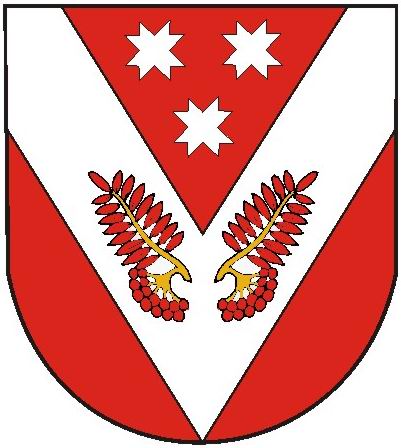 О плане мероприятий («дорожной карте») по повышению эффективности управления дебиторской задолженностью по платежам, пеням и штрафам в бюджет Солнечного сельского поселения Советского муниципального района Республики Марий ЭлВ соответствии с пунктом 3 распоряжения Правительства Республики Марий Эл от 30 августа 2023 года № 1118-р «О плане мероприятий («дорожной карте»), направленных на повышение эффективности управления дебиторской задолженностью по платежам, пеням и штрафам в республиканский бюджет Республики Марий Эл» и в целях недопущения увеличения и сокращения объемов накопленной дебиторской задолженности по доходам бюджета Солнечного сельского поселения Советского муниципального района Республики Марий Эл:1. Утвердить прилагаемый план мероприятий («дорожную карту») по повышению эффективности управления дебиторской задолженностью по платежам, пеням и штрафам в бюджет Солнечного сельского поселения Советского муниципального района Республики Марий Эл (далее - «дорожная карта»).2. Главным администраторам доходов бюджета Солнечного сельского поселения Советского муниципального района Республики Марий Эл:организовать и обеспечить выполнение «дорожной карты»;до 1 октября 2023 г. (далее - ежеквартально) представлять в Финансовое управление администрации Советского муниципального района сведения о выполнении «дорожной карты».                     Глава Солнечной сельской администрации                                   Е.Г. НиемистоП Л А Нмероприятий («дорожная карта») по повышению эффективности управления дебиторской задолженностью по платежам, пеням и штрафамв бюджет Солнечного сельского поселения Советского муниципального района Республики Марий Эл__________РОССИЙ ФЕДЕРАЦИЙМАРИЙ ЭЛ РЕСПУБЛИКАРОССИЙСКАЯ ФЕДЕРАЦИЯРЕСПУБЛИКА МАРИЙ ЭЛСОВЕТСКИЙМУНИЦИПАЛ РАЙОНЯЛОЗАНЛЫК КЕЧЕАДМИНИСТРАЦИЙЖЕ ПУНЧАЛСОВЕТСКИЙМУНИЦИПАЛЬНЫЙ РАЙОН СОЛНЕЧНАЯ СЕЛЬСКАЯАДМИНИСТРАЦИЯ РАСПОРЯЖЕНИЕ                          № 10            от «11» сентября 2023 г.3.  Контроль за исполнением настоящего распоряжения оставляю за собой.УТВЕРЖДЕНраспоряжением Солнечнойсельской администрации Советского муниципального района от «11» сентября 2023 г. № 10            Наименование мероприятий, необходимых для достижения цели «дорожной карты»Срок исполненияОтветственные исполнители12341.Приведение нормативных правовых актов Солнечного сельского поселения Советского муниципального района Республики Марий Эл в соответствие с требованиями законодательства Российской Федерации:         1.1 Разработка Порядка осуществления органами местного самоуправления Солнечного сельского поселения Советского муниципального района Республики Марий Эл бюджетных полномочий главных администраторов доходов бюджета Солнечного сельского поселения Советского муниципального района Республики Марий Эл.       1.2 Разработка и утверждение регламента реализации Солнечной сельской администрацией Советского муниципального района Республики Марий Эл полномочий администратора доходов бюджета по взысканию дебиторской задолженности по платежам в бюджет Солнечного сельского поселения Советского муниципального района Республики Марий Эл, пеням и штрафам по ним, и порядка принятия решений о признании безнадежной к взысканию задолженности по платежам в бюджет Солнечного сельского поселения Советского муниципального района Республики Марий Эл и ее списаниюдо 1 октября 2023 г., далее – постояннодо 1 октября 2023 г., далее - постоянноГлава Солнечной сельской администрации Ниемисто Е.Г.Глава Солнечной сельской администрации Ниемисто Е.Г.1.3 Разработка и утверждение постановлением Солнечной сельской администрации Советского муниципального района Порядка признания безнадежной к взысканию и списания задолженности по арендной плате, пеням за земельные участки и за пользование муниципальным имуществом, расположенном на территории Солнечного сельского поселения Советского муниципального района Республики Марий ЭлГлава Солнечной сельской администрации Ниемисто Е.Г.2.Проведение инвентаризации дебиторской задолженности
по платежам, пеням и штрафам в бюджет Солнечного сельского поселения Советского муниципального района Республики Марий Эл:2.1 Составление акта по результатам проведенной инвентаризации, определение общей суммы подтвержденной дебиторской задолженности по платежам, пеням и штрафам в бюджет Солнечного сельского поселения Советского муниципального района Республики Марий Элдо 25 сентября 2023 г., далее - ежегодноГлава Солнечной сельской администрации Ниемисто Е.Г.2.2 Разграничение подтвержденной в ходе проведенной инвентаризации дебиторской задолженности на просроченную, сомнительную, безнадежную к взысканию и подлежащую списаниюдо 30 сентября 2023 г.Глава Солнечной сельской администрации Ниемисто Е.Г.3.Актуализация данных учета и отчетности об объемах дебиторской задолженности: Отражение достоверной информации о состоянии дебиторской задолженности по платежам, пеням и штрафам в бюджет Солнечного сельского поселения Советского муниципального района Республики Марий Эл в бюджетном учете и отчетностидо 1 октября 2023 г.Глава Солнечной сельской администрации Ниемисто Е.Г.4.Проведение мониторинга динамики дебиторской задолженности по платежам, пеням и штрафам
в бюджет Солнечного сельского поселения Советского муниципального района Республики Марий Эл за 2021 –текущий период 2023 года, анализ причин возникновения задолженностина 1 октября 2023 г., далее -ежеквартальноГлава Солнечной сельской администрации Ниемисто Е.Г.5.Представление в Финансовое управление администрации Советского муниципального района сведений о принятых мерах по снижению дебиторской задолженности по платежам, пеням и штрафам в бюджет Солнечного сельского поселения Советского муниципального района Республики Марий Эл, в том числе сведений о количестве выставленных за текущий период 2023 года требований,  претензий, и суммах задолженности по ним, сведений о суммах погашенной задолженности по требованиям и претензиям,  сведений о количестве поданных исков и суммам задолженности по ним.до 1 октября 2023 г., далее -ежеквартальноГлава Солнечной сельской администрации Ниемисто Е.Г.